EDITAL 16/2021/ Direção Geral/ UDESC Oeste MESTRADO PROFISSIONAL EM ENFERMAGEM NA ATENÇÃO PRIMÁRIA A SAÚDERESULTADO DA 2º E 3º ETAPA Chapecó, 15 de juLho de 2021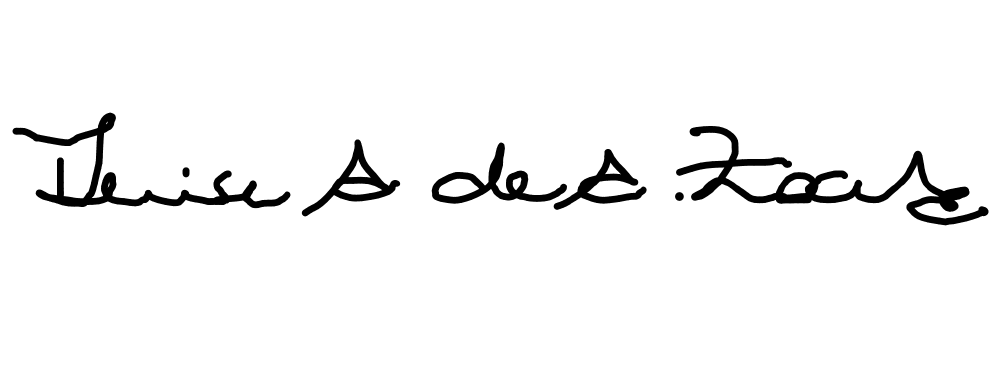 Denise Antunes de Azambuja ZocchePresidente da Comissão de SeleçãoCoordenadora do Mestrado Profissional em Enfermagem na Atenção Primária à Saúde (MPEAPS)CPFNOTA 1º ETAPA (PESO 4)NOTA 2ª ETAPA(PES0 4,0)NOTA 3º ETAPA( PESO 2,0)RESULTADO047.490.329-053,12,51,97Classificado005.981.049.173,34,01,90Classificado022.296.529-072,84,01,15Classificado058.288.949-943,02,51,67Classificado093.112.259-753,01,51,28Não Classificado008.198.519-303,54,01,20Classificado052.435.389-143,53,00,08Não classificado093.336.209-903,02,00,86Não classificado071.829.879-962,92,21,01Não classificado703.665.602-633,02,01,17Não classificado074.511.589-693,04,01,4Classificado008.681.829-583,52,51,4Classificado060.334.229-963,84,01,8Classificado953.661.480-493,84,01,03Classificado036.812.409-653,04,01,02Classificado009.292.169-893,02,50,9Não classificado041.830.359-293,82,01,2Classificado009.201.549-213,13,01,4Classificado025.834.659-023,32,01,24Classificado033.617.270-602,93,01,29Classificado001.552.521-003,34,01,2Classificado004.754.090-783,02,81,62Classificado086.383.259-833,52,00,26Não Classificado836.872.110-533,03,01,1Classificado907.405.219-342,82,80,88Não Classificado086.628.929-142,83,01,29Classificado614.903.803-372,82,50,11Não Classificado949.568.809-442,82,71,2Não classificado036.081.213-902,91,51,97Não classificado053.985.249-093,240,93Classificado061.304.079-122,82,51,17Não Classificado101.016.319-103,241,02Classificado103.340.009-202,92,00,37Não Classificado062.188.699-892,52,71,94Classificado024.175.319-843,32,00,6Não Classificado025.023.230-883,03,41,1Classificado024.667.030-413,14,01,75Classificado829.970.630-003,03,01,5Classificado020.342.449-233,22,01,8Classificado099.455.709-883,54,02,0Classificado     039.331.559-24	3,02,50,88Não Classificado082.269.669-063,32,50,17Não Classificado058.113.459.172,821,04Não Classificado